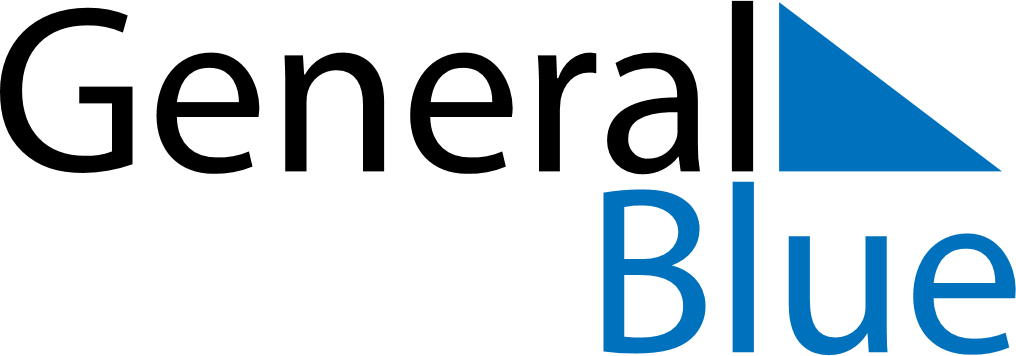 2025 - Q2Reunion 2025 - Q2Reunion 2025 - Q2Reunion 2025 - Q2Reunion 2025 - Q2Reunion 2025 - Q2Reunion AprilSUNMONTUEWEDTHUFRISATApril12345April6789101112April13141516171819April20212223242526April27282930AprilMaySUNMONTUEWEDTHUFRISATMay123May45678910May11121314151617May18192021222324May25262728293031MayJuneSUNMONTUEWEDTHUFRISATJune1234567June891011121314June15161718192021June22232425262728June2930JuneApr 21: Easter MondayMay 1: Labour DayMay 8: Victory DayMay 25: Mother’s DayMay 29: Ascension DayJun 8: PentecostJun 9: Whit Monday